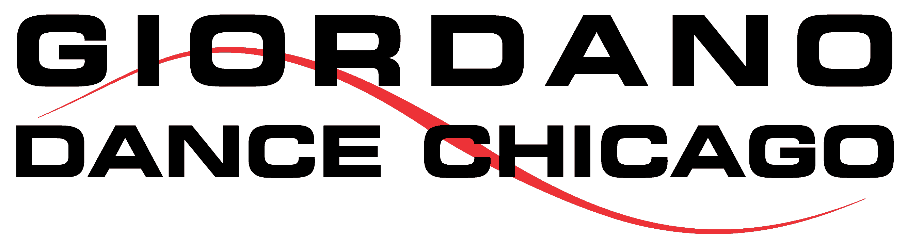 OFFICE INTERN POSITIONDESCRIPTION & REQUIREMENTSJOB TITLECollege Credit Office InternCOMPANY/ORGANIZATIONGiordano Dance ChicagoMAJOR DUTIES AND RESPONSIBILITIESResponsibilities involve general office work including data entry, word processing, filing, phone and written communications, archive organization, marketing through social media and working at events.BASIC JOB DESCRIPTIONThis college credit position entails inputting and managing data on Salesforce, assisting in the dissemination of marketing communications through social media, filing, organizing archives, preparing material for meetings, events and performances, and occasionally working at events as needed. This college credit internship is unpaid.JOB QUALIFICATIONS - EDUCATIONThe candidate should be a college student majoring in Marketing, Communications, the Performing or Fine Arts, Arts Administration, Public Relations, Public Policy, Business with an interest in Non-Profits, or related fields.JOB QUALIFICATIONS - EXPERIENCEThe ideal candidate is detail oriented, flexible and willing to adapt to a dynamic office environment.  Solid computer skills including Word, PowerPoint, Outlook and Excel are required and familiarity with Salesforce or similar CRM is preferred.  Graphic design or marketing experience is a plus!  Multitasking with an ability to shift focus and apply creative problem solving skills are essential.  Candidate should also possess excellent verbal and written communication skills and be able to represent Giordano Dance Chicago in a positive manner both inside and outside of the office.KEY COMPETENCIESComputer skills Organization skills Communication skillsKEY CHARACTERISTICSAppreciation for the performing arts Flexibility Sense of creativityTIME FRAMEA minimum of one full semester and/or summer is required. Internship begins as soon as possible.ORGANIZATION DESCRIPTIONGiordano Dance Chicago (GDC) is America’s original jazz dance company, captivating audiences worldwide with dynamic performances and the diversity and wide appeal of its repertoire. The mission of Giordano Dance Chicago, now in its 55th season, is to create and present new and innovative jazz dance choreography, often redefining and expanding the very definition of jazz dance, and to bring this invaluable American art form to audiences and students of all age and from all ethnic backgrounds. Whether on the stage or in the classroom, we strive to enrich lives through dance. Known for its high-energy, high-impact artistry, GDC continually receives critical and audience acclaim worldwide.CONTACTKate Robinson | Office Manager 
GIORDANO DANCE CHICAGO 1509 S. Michigan Avenue, 2nd Floor | Chicago, IL 60605 P: 312-922-1332 | F: 312-922-1335 E: KateRobinson@giordanodance.org | giordanodance.org | Facebook | Instagram    “More stunning than ever” – Hedy Weiss, Chicago Sun-Times